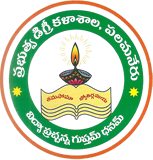 SVCR GOVT DEGREE COLLEGE PALAMANERDEPARTMENT OF ENGLISHBRIDGE COURSEFor First Year UG Students2023-24                                 SHAIK MOHAMMAD SHAFIULLAH                                                       MA MPhil MEd APSET UGCNET(ENG) UGCNET (EDUCATION) (PhD)       Asst Professor in English      SVCR GOVT DEGREE COLLEGEPALAMANERCell: 9866639068Email: smdshafiulla567@gmail.comSVCR GOVT DEGREE COLLEGE, PALAMANERDepartment of EnglishBridge Course for First Year UG Students2023-24          Class & Group		   :		           Course duration		   :		10 days           Course dates		   :		Objectives of the Course: The Bridge Course is aimed to act as a buffer for the new entrants, with an objective to provide adequate time for the transition from Intermediate level to UG level. Students will be groomed for the foundation subjects of English and Communication skills. This gives them a breather, to prepare themselves before courses for first year UG Students. During this interaction of 10 days with the faculty and their classmates, the students will be equipped with the knowledge and the confidence needed to take on bigger challenges.Topics to be coveredDAY-1Class & Group		: Date				:Topic				:No. of Students attended	:Concepts covered		:Note: Add 10pages for 10 days.Attendance for Bridge CourseClass & Group		: DateTopics10.06.20231. Importance of English12.06.20232. Spellings13.06.20233. Synonyms and Antonyms14.06.20234. Parts of Speech15.06.20235. Verb16.06.20236. Verb forms17.06.20237.Reading Comprehension19.06.20238. Calligraphy20.06.20239.Correction of sentences21.06.202310.Conversational SkillsS.noName of the student10/6D/M11/6D/M12/6D/M13/6D/M14/6D/M15/6D/M17/618/619/620/6Total days